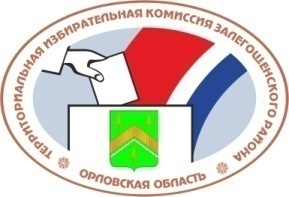                        ОРЛОВСКАЯ ОБЛАСТЬТЕРРИТОРИАЛЬНАЯ ИЗБИРАТЕЛЬНАЯ КОМИССИЯ                      ЗАЛЕГОЩЕНСКОГО РАЙОНА РЕШЕНИЕ                                                      п. ЗалегощьО регистрации депутата  Залегощенского поселкового Совета народных депутатов шестого созыва по одномандатному избирательному округу № 4На основании решения территориальной избирательной комиссии Залегощенского района от 11 сентября 2022 года № 20/99 «О результатах выборов депутата Залегощенского поселкового Совета народных депутатов шестого созыва по одномандатному избирательному округу № 4», в соответствии с частью 6 статьи 24 Закона Орловской области от 30 июня 2010 года № 1087-ОЗ «О регулировании отдельных правоотношений, связанных с выборами в органы местного самоуправления муниципальных образований на территории Орловской области», постановлением Избирательной комиссии Орловской области от 24 мая 2022 года № 8/56-7 «О возложении исполнения полномочий по подготовке и проведению выборов в органы местного самоуправления, на территории Орловской области», решением территориальной избирательной комиссии Залегощенского района от24.06.9/2022 № 9/23 «О возложении полномочий окружной избирательной комиссии одномандатного избирательного округа №4 по выборам депутата  Залегощенского поселкового Совета народных депутатов шестого созыва на территориальную избирательную комиссию Залегощенского района» территориальная избирательная комиссия Залегощенского района РЕШИЛА:1.  Зарегистрировать депутата Залегощенского поселкового Совета народных депутатов шестого созыва по одномандатному избирательному округу №4 Серебрянскую Галину Николаевну.2.  Выдать зарегистрированному депутату Залегощенского поселкового Совета народных депутатов шестого созыва удостоверение об избрании установленного образца.3.  Направить настоящее решение в Залегощенский поселковый Совет народных депутатов.4.  Контроль за исполнением настоящего решения возложить на секретаря территориальной избирательной комиссии Залегощенского района Соколенко И.Е.5.  Разместить настоящее решение на сайте территориальной избирательной комиссии Залегощенского района в информационно-телекоммуникационной сети «Интернет».Председатель  ТИК   					         О.В. НазаркинаСекретарь      ТИК					        И.Е Соколенко 21 сентября 2022 г.№21/105